PREFEITURA MUNICIPAL DE CARATINGA/MG - EXTRATO DE RESULTADO – Pregão Presencial 087/2018. Objeto: aquisição de equipamentos eletrônicos e de informática, para atender as necessidades das Secretarias Municipais. Vencedores com menor preço por item: EDITORA SÃO PAULO LTDA – ME: itens 54, 67, 94, 137 e 149 – valor global final: R$ 97.709,00 (noventa e sete mil e setecentos e nove reais); WERLI E WASCONCELOS LTDA: itens 46, 49, 50, 86, 96, 118, 127, 136, 139 e 148 - valor global final: R$ 245.583,60 (duzentos e quarenta e cinco mil quinhentos e oitenta e três reis e sessenta centavos); SOUZA E SANTOS SOLUÇÕES EM TECNOLOGIA LTDA: itens 03, 36, 58, 59, 74, 88, 103 e 123 – valor global final: R$ 31.608,20 (trinta e um mil seiscentos e oito reais e vinte centavos); CAMPOS E GOMES LTDA – ME: itens 20, 22, 28, 29, 32, 71, 95, 97, 99 e 104 – valor global final: R$ 18.352,50 (dezoito mil trezentos e cinquenta e dois reais e cinquenta centavos); GOMES & GARCIA INFORMÁTICA LTDA – EPP: itens 122, 125, 130 e 142 – valor global final: R$ 179.180,00 (cento e setenta e nove mil e cento e oitenta reais); IDEA TECNOLOGIA LTDA – ME: itens 07, 08, 30, 38, 39, 51, 55, 70, 80, 87, 132, 133, 135, 144, 145, 147 – valor global final: R$ 601.921,00 (seiscentos e um mil novecentos e vinte e um reais); L & V VAREJO ATACADO E SERVIÇO LTDA – ME: itens 04, 05, 06, 10, 11, 12, 13, 14, 15, 16, 17, 18, 19, 21, 23, 24, 25, 26, 27, 33, 37, 41, 43, 45, 47, 53, 63, 64, 65, 66, 68, 72, 73, 75, 76, 77, 78, 79, 81, 82, 83, 84, 89, 90, 91, 92, 93, 98, 100, 101, 102, 105, 111, 112, 113, 117, 126, 128, 129, 131, 134, 138, 140, 141, 143 e 146 – valor global final: R$ 921.716,40 (novecentos e vinte e um mil setecentos e dezesseis reais e quarenta centavos); PAMPULHA SERVIÇOS DE INFORMÁTICA EIRELI – EPP. Itens 01, 34, 35, 69, 106 e 107 – valor global final: R$ 48.664,00 (quarenta e oito mil seiscentos e sessenta e quatro reais); CREATIVE INFORMÁTICA LTDA – EPP: itens 02, 09, 31, 41, 44, 48, 60, 61, 85, 108, 110, 114, 115, 116, 121 e 124 – valor global final: R$ 212.237,00 (duzentos e doze mil duzentos e trinta e sete reais). Caratinga/MG, 04 de outubro de 2018. Bruno César Veríssimo Gomes – Pregoeiro. 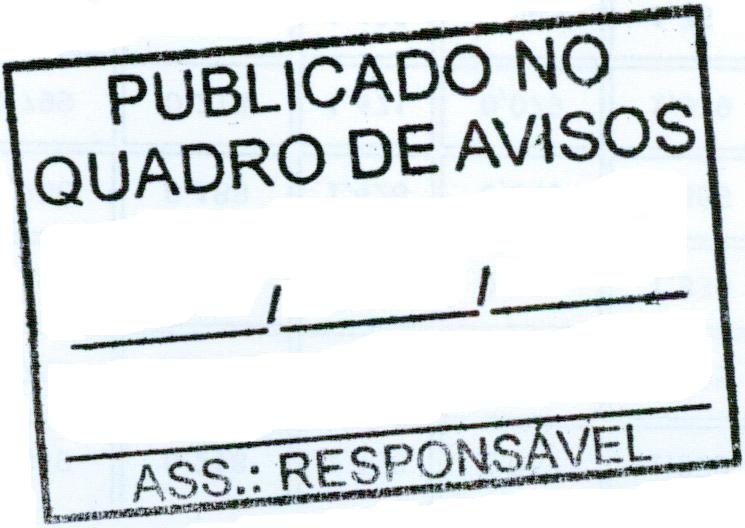 